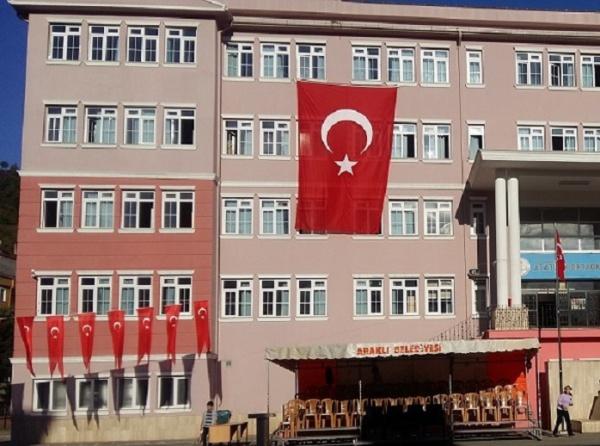 MİSYONUMUZTürkiye Cumhuriyeti Devletine ve Milletine tüm alanlarda hizmet verecek, Atatürk ilke ve İnkılaplarına bağlı, milli ve manevi değerlerini tanıyan ve koruyan, topluma örnek olabilecek, üstün nitelikli bireyler yetiştirmektir. Hedeflerimiz;İnsan haklarına saygılı,Hak, adalet, hoşgörü kavramlarını içselleştirmiş,İlgi ve yeteneklerinin farkında olan,21. yüzyıl bilgi ve becerilerine sahip, Teknolojiyi araç olarak kullanmayı bilen,Bilgiye erişme kaynaklarını bilen,Yaratıcı, üretken, sorumluluk sahibi,Problem çözme süreçlerine dahil olan,Sorumluluk sahibi,Girişimci, öz güveni yüksek,Çevresine duyarlı,Sanat ve spor alanlarında becerilerini geliştiren, sağlıklı ve mutlu bireyler yetiştirerek bir üst eğitim kurumuna hazırlamaktır.